
СОВЕТ БРАТСКОГО  СЕЛЬСКОГО ПОСЕЛЕНИЯ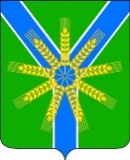 УСТЬ-ЛАБИНСКОГО РАЙОНАРЕШЕНИЕ28 июня 2022 г.   								№3х.Братский									Протокол №47Об определении специально отведенных мест на территории Братского сельского поселения Усть-Лабинского района, для проведения встреч депутатов с избирателями, перечня помещений для данных целей и порядка их предоставленияРуководствуясь  ч.7 ст.8 Федерального закона от 08.05.1994 №3-ФЗ "О статусе сенатора Российской Федерации и статусе депутата Государственной Думы Федерального Собрания Российской Федерации", ч.6 ст.17 Федерального закона от 21.12.2021 №414-ФЗ "Об общих принципах организации публичной власти в субъектах Российской Федерации", ч.5.3 ст.40 Федерального закона от 06.10.2003 №131-ФЗ "Об общих принципах организации местного самоуправления в Российской Федерации", ст.18 Закона Краснодарского края от 24.04.1995 №4-КЗ «О статусе депутата Законодательного Собрания Краснодарского края», Уставом  Братского сельского поселения Усть-Лабинского района, Совет Братского сельского поселения Усть-Лабинского района решил:1. Принять порядок предоставления помещений для проведения встреч депутатов Государственной Думы Федерального Собрания Российской Федерации, депутатов Законодательного Собрания Краснодарского края, депутатов муниципального образования Усть-Лабинский район, депутатов Братского сельского поселения Усть-Лабинского района и форму заявления о предоставлении таких помещений (Приложение 1).2. Утвердить перечень помещений для проведения встреч депутатов Государственной Думы Федерального Собрания Российской Федерации, депутатов Законодательного Собрания Краснодарского края, депутатов муниципального образования Усть-Лабинский район, депутатов  Братского сельского поселения Усть-Лабинского района (Приложение № 2).3. Утвердить перечень специально отведенных мест для проведения встреч депутатов Государственной Думы Федерального Собрания Российской Федерации, депутатов Законодательного Собрания Краснодарского края, депутатов муниципального образования Усть-Лабинский район, депутатов Братского сельского поселения Усть-Лабинского района (Приложение № 3).4. Общему отделу администрации Братского сельского поселения Усть-Лабинского района (Хасиятулловава) обнародовать настоящее решение и разместить на официальном сайте Братского сельского поселения Усть-Лабинского района в информационно-телекоммуникационной сети «Интернет».5. Настоящее решение вступает в силу со дня его официального обнародования.Председатель Совета Братскогосельского поселения Усть-Лабинского района			Т.В. ШабалинаГлава Братского сельского поселения Усть-Лабинского района						Г.М.ПавловаПРИЛОЖЕНИЕ № 1к решению Совета Братского сельского поселения Усть-Лабинского районаот 28 июня 2022 года№ 3 Протокол № 47ПОРЯДОК  предоставления помещений для проведения встреч депутатов Государственной Думы Федерального Собрания Российской Федерации, депутатов Законодательного Собрания Краснодарского края, депутатов муниципального образования Усть-Лабинский район, депутатов Братского сельского поселения Усть-Лабинского района1. Настоящий Порядок разработан в соответствии с ч. 5.3 ст. 40 Федерального закона от 06.10.2003 №131-ФЗ "Об общих принципах организации местного самоуправления в Российской Федерации" и определяет процедуру предоставления помещений для проведения встреч депутатов Государственной Думы Федерального Собрания Российской Федерации, депутатов Законодательного Собрания Краснодарского края, депутатов муниципального образования Усть-Лабинский район, депутатов  Братского сельского поселения Усть-Лабинского района (далее - депутаты) с избирателями в целях обеспечения реализации положений ч.7 ст.8 Федерального закона от 08.05.1994 №3-ФЗ "О статусе сенатора Российской Федерации и статусе депутата Государственной Думы Федерального Собрания Российской Федерации", ч.6 ст.17 Федерального закона от 21.12.2021 №414-ФЗ "Об общих принципах организации публичной власти в субъектах Российской Федерации", ст.18 Закона Краснодарского края от 24.04.1995 №4-КЗ «О статусе депутата Законодательного Собрания Краснодарского края».2. Встречи депутатов с избирателями в форме публичного мероприятия проводятся в соответствии с законодательством Российской Федерации о собраниях, митингах, демонстрациях, шествиях и пикетированиях, в том числе Федеральным законом от 19.06.2004 №54-ФЗ "О собраниях, митингах, демонстрациях, шествиях и пикетированиях", и отношения, связанные с их проведением, настоящим Порядком не регулируются.3. Перечень помещений, предоставляемых для проведения встреч депутатов с избирателями в соответствии с ч. 5.2 ст. 40 Федерального закона от 06.10.2003 №131-ФЗ "Об общих принципах организации местного самоуправления в Российской Федерации", определяется администрацией Братского сельского поселения Усть-Лабинского района (далее - администрация) и размещается на официальном сайте администрации в информационно-телекоммуникационной сети "Интернет" с указанием режима работы (основной деятельности) организаций, являющихся правообладателями данных помещений.4. Для проведения встреч депутатов с избирателями предоставляются нежилые помещения, находящиеся в муниципальной собственности сельского поселения, и включенные в перечень помещений для проведения встреч депутатов с избирателями.Помещения предоставляются депутатам для проведения встреч с избирателями на безвозмездной основе.5. Не позднее чем за семь рабочих дней до даты проведения встречи с избирателями депутат направляет либо представляет лично письменное заявление о предоставлении помещения для ее проведения в администрацию, в котором указываются цель проведения мероприятия, дата, время начала и окончания мероприятия, предполагаемое количество участников мероприятия, фамилия, имя, отчество, контактные данные лица, ответственного  за организацию и проведение мероприятия, а также способ уведомления депутата либо лица, ответственного за организацию и проведение мероприятия, о предоставлении помещения.  Форма заявления является приложением к настоящему Порядку.К заявлению прилагается копия документа, подтверждающего статус депутата.6. Регистрация и рассмотрение заявления депутата осуществляется уполномоченными должностными лицами администрации в соответствии с установленным порядком делопроизводства в день его поступления.7. Согласование порядка предоставления помещения для проведения встречи депутата с избирателями с руководителем организации, являющейся правообладателем помещения, осуществляется уполномоченными должностными лицами администрации.8. Уведомление о результатах рассмотрения заявления и согласовании вопроса предоставления помещения направляется депутату либо лицу, ответственному за организацию и проведение мероприятия, администрацией в срок не позднее 3 рабочих дней со дня поступления заявления способом, указанным в заявлении о предоставлении помещения.9. Помещение депутату для проведения встречи с избирателями в указанные в заявлении дату и (или) время не может быть предоставлено в следующих случаях:- дата и (или) время проведения встречи назначены без учета режима работы режима (основной деятельности) организации;- помещение в указанные время и дату предоставлено для проведения встречи с избирателями другому депутату, обратившемуся с заявлением ранее;- помещение в указанные время и дату предоставлено для проведения культурно-массового или иного официального мероприятия;- предполагаемое количество участников встречи превышает нормы предельной заполняемости помещения;- помещение находится в неудовлетворительном техническом состоянии, создающем угрозу жизни, здоровья и безопасности участников мероприятия, и приведение его в пригодное для проведения встречи депутата с избирателями состояние не представляется возможным к указанной в заявлении дате.10. В случае невозможности предоставить указанное в заявлении депутата помещение по основаниям, предусмотренным п. 9 настоящего Порядка, уполномоченное должностное лицо администрации в срок не позднее 3 рабочих дней со дня поступления заявления депутату либо лицу, ответственному за организацию и проведение мероприятия, способом, указанным в заявлении о предоставлении помещения, направляет предложение о предоставлении иного помещения из утвержденного перечня помещений, предоставляемых для проведения встреч депутатов с избирателями, либо о предоставлении указанного в заявлении помещения на другую дату или время проведения мероприятия.11. Предоставление иного помещения либо изменение даты и времени проведения мероприятия осуществляется с письменного согласия депутата.12. Проведение встреч депутатов с избирателями не должно препятствовать осуществлению организацией, являющейся правообладателем помещения, основной деятельности.Председатель Совета Братскогосельского поселения Усть-Лабинского района			Т.В. ШабалинаПриложение к Порядку предоставления помещенийв администрацию Братского сельского поселения Усть-Лабинского районаЗАЯВЛЕНИЕо предоставлении помещения для проведения встречи депутата с избирателямиПрошу предоставить помещение, расположенное по адресу: ______________________________________________________________для проведения встречи с избирателями.Проведение данной встречи с избирателями запланировано ______________________________________________________________(предполагаемые дата, время начала и окончания проведения встречи)Примерное число участников встречи ____________ человек(а).Ответственное лицо за организацию и проведение мероприятия ____________________________________________________________________________________________________________________________ (фамилия, имя, отчество лица, номер контактного телефона и другие данные)О результатах рассмотрения заявления уведомление прошу направить ______________________________________________________________(указываются фамилия, имя, отчество лица)______________________________________________________________(указывается способ направления уведомления и соответствующий адрес)Проведение встречи с избирателями не повлечет нарушения осуществления организацией, являющейся правообладателем помещения, основной деятельности.После окончания встречи с избирателями помещение и находящееся в нем имущество будет передано организации, являющейся правообладателем помещения, в надлежащем состоянии в течение одного часа после завершения мероприятия.Приложение: на ____л.Депутат ______________________________________________________________(наименование законодательного или представительного органа)_______________________________ _____________________________(подпись) (фамилия, имя, отчество депутата)"___"__________________20___г.ПРИЛОЖЕНИЕ № 2к решению Совета Братского сельского поселения Усть-Лабинского районаот 28 июня 2022 года№ 3 Протокол № 47Перечень  помещений для проведения встреч депутатов Государственной Думы Федерального Собрания Российской Федерации, депутатов Законодательного Собрания Краснодарского края, депутатов муниципального образования Усть-Лабинский район, депутатов Братского сельского поселения Усть-Лабинского районаПРИЛОЖЕНИЕ № 3к решению Совета Братского сельского поселения Усть-Лабинского районаот 28 июня 2022 года№ 3 Протокол № 47 Перечень специально отведенных мест  для проведения встреч депутатов Государственной Думы Федерального Собрания Российской Федерации, депутатов Законодательного Собрания Краснодарского края, депутатов муниципального образования Усть-Лабинский район, депутатов Братского сельского поселения Усть-Лабинского района№Наименование помещенияАдрес1.Помещение МКУК КДЦ «Братский» Братского сельского поселения Усть-Лабинского района Краснодарский край, Усть-Лабинский район, х. Братский, ул. Ленина, № 38№Наименование помещенияАдрес1.Территория прилегающая к зданию МКУК КДЦ «Братский» Братского сельского поселения Усть-Лабинского районаКраснодарский край, Усть-Лабинский район, х. Братский, ул. Ленина, № 38